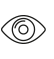 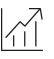 Warranty	With the exception of parts subject to wear and tear, Hawa warrants the flawless functioning of the products delivered by it, as well as the durability of all parts, for a period of 2 years commencing from the transfer of risk.Product Design	Hawa Aperto 60 H consisting of running track incl. curve for parking area (aluminum wall thickness 2.8 mm (1/8'')) 2-piece, suspension brackets, running gear with ball bearing rollers, suspension profile with suspension carriage,Optional:(	) Sealing profile(	) Protective edge trim(	) Bottom guide(	) Bottom guide profile(	) Bar bolt lock(	) Rotary handleInterfaces	Door leafRecess for suspension profile (H × W) 25 × 20 mm (31/32'' x 25/32'')Screwed-on suspension profilesRecess for bottom guide part (H × W) 25 × 20 mm (31/32'' x 25/32'') (optional)Parking areaParking area parallel to sliding axis or at 90° to sliding axisConcealed parking area behind hinged door or visibly parked cabinet fronts as a design elemenAn additional hinged door set must be ordered with concealed parking area behind a hinged door